 Carolina International School Summer Programs we will offer the following camps: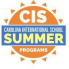 1. Volleyball Camp – June 7-11, June 14 – 18 (9:00 am – 12:00 noon) for grades 6 - 12 ($150 per session) Please contact Coach Sessoms for more information on registration for this camp. 2. Basketball Camp – June 23 - 25, July 28 – 30 (9:00 am – 2:00 pm) for grades 3 - 8 ($125 per session) Please contact Coach Bell for more information on registration for this camp.        3. Catch & Release Fishing Camp – June 14 – 18, July 19 – 23 (8:00 am – 12:00 noon) for grades 2 - 8 ($175 per session) Please contact Mr. White for more information on registration for this camp. 4. Speed & Agility Camp – June 21 – 25 (8:00 am – 9:30 am) for grades 6 - 12 ($100 per  session) Please contact Coach Battiston for more information on registration for this camp. Other Summer Camp Opportunities that will be hosted at CIS this Summer:*The Superlative Club: will run camps this Summer at CIS. They have some amazing opportunities for children in grades K-8. Extended day camp options are available as well.https://www.thesuperlativeclub.com/carolina-international-summerschool?fbclid=IwAR1G_KRQxFaF4pMRn3bZ9yhXUo5sFCVN0vWa4ze7k-5lyiy_N5BcC_bBhB4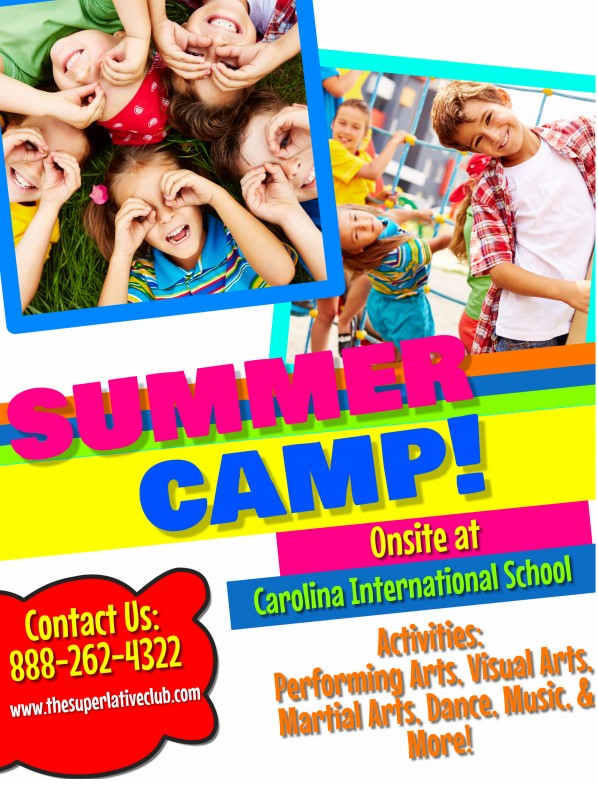 *Bricks 4 Kids:  for Ages 5 - 11 ($150 per session)LEGO Adventures – June 14 – 19 (9:00 am – 12:00 noon)Extreme Ninja – July 12 – 16 (1:00 pm – 4:00 pm)Game On! – June 19 – 23 (9:00 am – 12:00noon) Register today atmy.bricks4kidznow.com 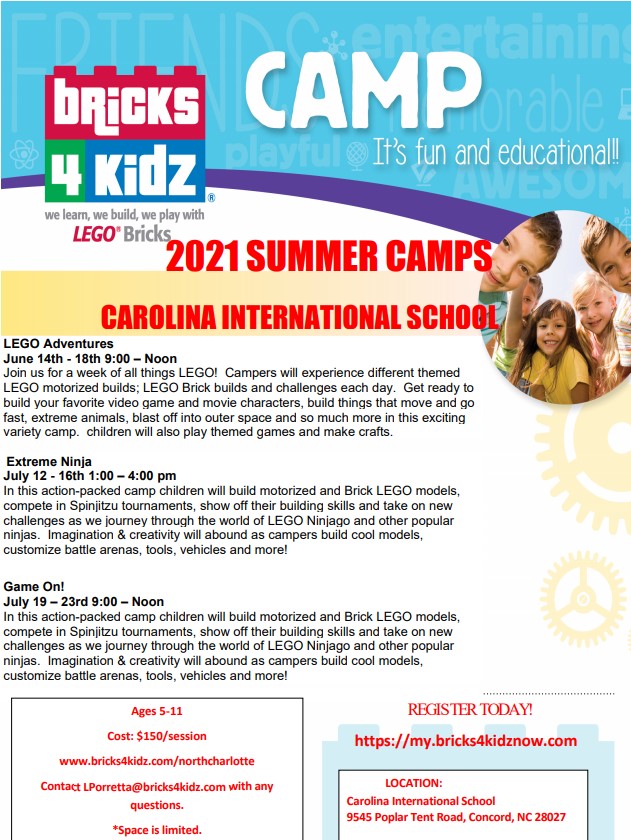 